平成２８年度　愛媛県サービス管理責任者就労分野スキルアップ研修平成28年度愛媛県「三浦保」愛基金福祉分野助成事業　本会は、愛媛県サービス管理責任者研修及び児童発達管理責任者研修を平成25年度より継続して開催してまいりました。今年度は、障害者就労支援に的を絞っての実践的な研修を展開していきます。次年度以降、各分野においても同様のスキルアップ研修を開催していく予定です。　平成28年4月より、障害者差別解消法が施行され、積極的な社会モデルの導入がわが国でも展開されています。平成30年には障害者総合支援法の制度改正が行われ、障害者就労の状況にも変化が生じます。障害者就労の支援者は、共生社会の実現に向け、働く障害当事者とともに、どう歩めばよいのでしょうか？私たちは現場で、どのような活躍がもとめられているのでしょうか？新たな時代を見据えて障害者就労支援の「実践力」を育む研修会を下記のように開催いたします。日時：平成２９年　１　月　２２　日　（日）　９：３0～１６：３０（予定）まで。会場：松前総合文化センター　ふれあい展示室（愛媛県伊予郡松前町大字筒井633番地　）プログラム（予定）参加対象者：愛媛県内・就労移行・就労継続支援事業所にて、現在従事されているサービス管理責任者・支援者。過去、上記事業にて従事されていた方・今後、上記事業に従事される予定の方。その他、障害者就労にかかわられている方。定員　：　８０名程度（事前申し込みをお願いいたします。定員に達した場合お断りすることがございます。）参加費　：　１０００円（当日受付にご持参ください）申込期限　：　平成２９年１月１３日（金）必要な配慮　：　必要な配慮について申し込み用紙に記載ください。主催：　愛媛県社会福祉士会申込に関するお問い合わせ先TEL　０８９‐９４８-８０３１　FAX　０８９‐９４８‐８０３２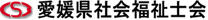 　　　　　〒790-0905　愛媛県松山市樽味2丁目2-3　ラ・マドレーヌビル2F　　　　MAIL：eacsw@mbr.nifty.com 　HP：http://ehime-acsw.com/提出先FAX　（089）948-8032平成２８年度　愛媛県サービス管理責任者就労分野スキルアップ研修申し込み用紙《提出先》〒790-0905　愛媛県松山市樽味2丁目2-3　ラ・マドレーヌビル2FTEL（089）948-8031　FAX（089）948-8032MAIL：eacsw@mbr.nifty.com 　HP：http://ehime-acsw.com/　　この応募用紙に記載された個人情報については、サービス管理責任者スキルアップ研修開催の参考とさせていただき、他の目的では利用しません。参加希望の方は、上記の提出先まで御提出ください。　　　　　　　　　【平成２９年１月１３日（金）必着】時間内容９：００～開場９：３０～９：４０開会あいさつ・オリエンテーション９：４０～１０：３０制度説明（５０分）【テーマ】「障害者就労施策の動向について」（仮名）【講師】　愛媛県健康保健福祉部障がい福祉課１０:３０～１０:４０休憩１０:４０～１２:１０基調講演（９０分）【テーマ】「障害者就労に何が求められているのか」（仮名）【講師】　小宮　英美　氏（元NHK解説員）１２:１０～１３:００昼食休憩　※持ち込み可能です１３:００～１６:２０演習（２００分）※休憩時間を含む【テーマ】「現場の課題に向き合う実践について考える」（仮名）グループワーク【助言者】小宮　英美　氏（元NHK解説員）　　　　　愛媛県内講師　（調整中）１６:２０～１６:３０閉会ふりがな氏名生年月日　　年　　　月　　　日歳男　・　女住所連絡先〒　　　―〒　　　―〒　　　―住所連絡先TEL（　　　）　　　―　　　　　　FAX（　　　）　　　―TEL（　　　）　　　―　　　　　　FAX（　　　）　　　―TEL（　　　）　　　―　　　　　　FAX（　　　）　　　―住所連絡先E-mail:※開催にあたりまして必要な情報をメール等でお伝えいたしますので必ずご記載ください。E-mail:※開催にあたりまして必要な情報をメール等でお伝えいたしますので必ずご記載ください。E-mail:※開催にあたりまして必要な情報をメール等でお伝えいたしますので必ずご記載ください。必要な配慮点字　・手話　・　要約筆記　・　その他（　　　　　　　　　　　　）点字　・手話　・　要約筆記　・　その他（　　　　　　　　　　　　）点字　・手話　・　要約筆記　・　その他（　　　　　　　　　　　　）勤務先等業務内容就労移行　・　就労継続A型　・　就労継続B型　・　その他（　　　　　　　　）※該当のする項目に丸を付けてください。≪具体的な業務内容≫就労移行　・　就労継続A型　・　就労継続B型　・　その他（　　　　　　　　）※該当のする項目に丸を付けてください。≪具体的な業務内容≫就労移行　・　就労継続A型　・　就労継続B型　・　その他（　　　　　　　　）※該当のする項目に丸を付けてください。≪具体的な業務内容≫質問ご自身の事業所で自慢できる、自慢したい取り組みはありますか？ご自身の事業所で自慢できる、自慢したい取り組みはありますか？ご自身の事業所で自慢できる、自慢したい取り組みはありますか？質問ご自身の事業所で改善した方がより良いと思うことはありますか？ご自身の事業所で改善した方がより良いと思うことはありますか？ご自身の事業所で改善した方がより良いと思うことはありますか？